T.C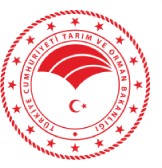 TARIM VE ORMAN BAKANLIĞI TARIM REFORMU GENEL MÜDÜRLÜĞÜKırsal Kalkınmada Uzman Eller Projesi Hibe BaşvurusuNihai Puan ListesiToplam İl Değerlendirme Listesi Sayısı: 27SayıYılBaşvuru Sahibi BilgileriProje BilgileriPuanDurumİkametgah Adresi12023TC No:52009****56Ad Soyad:DÖNÜŞ ŞAHİNİl:MALATYAİlçe:DARENDEBaşvuru:55YedekAŞAĞIULUPINAR MAH. YAMAN KÜME EVLERİ NO: 12 DARENDE / MALATYATelefon No:(552)85****44Mahalle:AŞAĞIULUPINARMezuniyet:Önlisans/Konu:01 HAYVANSAL ÜRETİMLaborant ve Veteriner Sağlık/Alt Konu:01.01 Büyükbaş HayvanYaş:24.33Yetiştiriciliği - Süt Sığırı Yetiştiriciliği22023TC No:250012***18Ad Soyad:MERT ALTINLITelefon No:(543)586***25İl:MALATYAİlçe:AKÇADAĞMahalle:ÖRENBaşvuru:54YedekÖREN MAH. KAVULGAN KÜME EVLERİ LÜTFİYE ALTINLI BLOK NO: 38- İÇ KAPI NO: - AKÇADAĞ / MALATYAMezuniyet:Önlisans/Konu:01 HAYVANSAL ÜRETİMLaborant ve Veteriner Sağlık/Alt Konu:01.01 Büyükbaş HayvanYaş:27.63Yetiştiriciliği - Süt Sığırı Yetiştiriciliği32023TC No:23090***08Ad Soyad:OZAN ALİ POLATİl:MALATYAİlçe:AKÇADAĞBaşvuru:51YedekHARUNUŞAĞI MAH. SOĞUKPINAR KÜME EVLERİ NO: 29 AKÇADAĞ / MALATYATelefon No:(531)70***95Mahalle:HARUNUŞAĞIMezuniyet:Önlisans/Konu:01 HAYVANSAL ÜRETİMLaborant ve Veteriner Sağlık/Alt Konu:01.02 Büyükbaş HayvanYaş:26.06Yetiştiriciliği - Besi Sığırı Yetiştiriciliği42023TC No:617050***90Ad Soyad:SEFA ÇAKIRTelefon No:(530)32***55İl:MALATYAİlçe:AKÇADAĞMahalle:BAHRİBaşvuru:51YedekAKTEPE MAH. AKEVLER SK. TOKI SİTESİ B1-9 NO: 10A İÇ KAPI NO: 20 AKÇADAĞ / MALATYAMezuniyet:Önlisans/Konu:01 HAYVANSAL ÜRETİMLaborant ve Veteriner Sağlık/Alt Konu:01.02 Büyükbaş HayvanYaş:29.46Yetiştiriciliği - Besi Sığırı Yetiştiriciliği52023TC No:59941****28Ad Soyad:ERGÜL GÜNAYDINİl:MALATYAİlçe:DOĞANŞEHİRBaşvuru:50YedekYENİ MAH. TURGUT ÖZAL CAD. NO: 94 DOĞANŞEHİR / MALATYATelefon No:(538)59****57Mahalle:TOPRAKTEPEMezuniyet:Önlisans/Konu:01 HAYVANSAL ÜRETİMHayvan Yetiştiriciliği ve Sağlığı/Alt Konu:01.01 Büyükbaş HayvanYaş:46.05Yetiştiriciliği - Süt Sığırı Yetiştiriciliği62023TC No:25472****22Ad Soyad:MUHAMMED RIFAT ALKANTelefon No:(545)695****79İl:MALATYAİlçe:BATTALGAZİMahalle:AĞILYAZIBaşvuru:45YedekAĞILYAZI MAH. AĞILYAZI KÜME EVLERİ NO: 143 BATTALGAZİ / MALATYAMezuniyet:Önlisans/Konu:02 BİTKİSEL ÜRETİMBahçe Tarımı/ Yaş:23.38Alt Konu:02.02 Fide, Fidan Yetiştiriciliği72023TC No:21917****00Ad Soyad:CANGÜL ŞENOĞLUİl:MALATYA İlçe:YAZIHANBaşvuru:45YedekİSTİKLAL MAH. 605 SK. NO: 8 NAZİLLİ /AYDINTelefon No:(531)87****44Mahalle:KARACAMezuniyet:Önlisans/Konu:01 HAYVANSAL ÜRETİMGıda Teknolojisi/Alt Konu:01.05 Küçükbaş HayvanYaş:30.64Yetiştiriciliği - Koyun Yetiştiriciliği (Süt veBesi)82023TC No:45058****68Ad Soyad:YASİN ALTINDEMİRİl:MALATYAİlçe:DARENDEBaşvuru:44YedekKARABAYIR MAH. KARABAYIR KÜME EVLERİ NO: 64 DARENDE / MALATYATelefon No:(531)45*****84Mahalle:KARABAYIRMezuniyet:Önlisans/Konu:01 HAYVANSAL ÜRETİMLaborant ve Veteriner Sağlık/Alt Konu:01.01 Büyükbaş HayvanYaş:26.14Yetiştiriciliği - Süt Sığırı Yetiştiriciliği92023TC No:10994****24Ad Soyad:MİKAİL AKDAĞİl:MALATYAİlçe:BATTALGAZİBaşvuru:41YedekÜZÜMLÜ MAH. ORTAKÖY KÜME EVLERİ NO: 6 BATTALGAZİ / MALATYATelefon No:(543)53****44Mahalle:ÜZÜMLÜMezuniyet:Önlisans/Konu:04 COĞRAFİ İŞARETLİ ÜRÜN VETıbbi ve Aromatik Bitkiler/GELENEKSEL ÜRÜN ÜRETİMİYaş:30.08Alt Konu:04.01 Coğrafi İşaretli Ürün VeGeleneksel Ürün Üretimine YönelikProjeler102023TC No:36700****78Ad Soyad:YUNUS EMRE MARALİl:MALATYAİlçe:DOĞANŞEHİRBaşvuru:41YedekPOLAT MAH. AKÇADAĞ CAD. NO: 53 DOĞANŞEHİR / MALATYATelefon No:(544)65****44Mahalle:POLATMezuniyet:Önlisans/Konu:01 HAYVANSAL ÜRETİMBesicilik/Alt Konu:01.01 Büyükbaş HayvanYaş:33.25Yetiştiriciliği - Süt Sığırı Yetiştiriciliği112023TC No:60163****60Ad Soyad:NAZLI ŞENERİl:MALATYA İlçe:YAZIHANBaşvuru:39YedekBALABAN MAH. TUNCEL KÜME EVLERİNO: 21 YAZIHAN / MALATYATelefon No:(545)257***27Mahalle:BALABANMezuniyet:Lisans/Konu:02 BİTKİSEL ÜRETİMMühendislik Fakültesi (Gıda MühendisliğiAlt Konu:02.02 Fide, Fidan YetiştiriciliğiBölümü)/Yaş:30.14122023TC No:374508***96Ad Soyad:KÜBRA UZUNÇAYIRTelefon No:(546)442***93İl:MALATYAİlçe:AKÇADAĞMahalle:AYDINLARBaşvuru:39YedekMERKEZ BEYDAĞI MAH. SOFRA SK. AY IŞIĞI-2 SİTESİ D NO: 3/4 İÇ KAPI NO: 24 BATTALGAZİ / MALATYAMezuniyet:Lisans/Konu:02 BİTKİSEL ÜRETİMMühendislik Fakültesi (Gıda MühendisliğiAlt Konu:02.04 Kontrollü Örtü AltıBölümü)/ Yaş:34.10Yetiştiriciliği132023TC No:155669***86Ad Soyad:ELİF ERSOY BAYRAMTelefon No:(507)493***29İl:MALATYAİlçe:DOĞANŞEHİRMahalle:GÜNEDOĞRUBaşvuru:39YedekKAYAPINAR BELDESİ YEŞİLYURT MAH. ŞEHİT MUSA ERTUĞRUL CAD. NO: 10GERCÜŞ / BATMANMezuniyet:Önlisans/Konu:01 HAYVANSAL ÜRETİMBahçe Ziraatı/Alt Konu:01.05 Küçükbaş HayvanYaş:34.38Yetiştiriciliği - Koyun Yetiştiriciliği (Süt veBesi)142023TC No:21833****22Ad Soyad:ASLIHAN ULUDAĞTelefon No:(530)475***49İl:MALATYA İlçe:YAZIHANMahalle:SİNANLIBaşvuru:36YedekALLEBEN MAH. ŞAİR BAKİ SK. ÖNCUAPT. NO: 18/1 İÇ KAPI NO: 2 ŞAHİNBEY / GAZİANTEPMezuniyet:Önlisans/Konu:01 HAYVANSAL ÜRETİMOrganik Tarım/Alt Konu:01.01 Büyükbaş HayvanYaş:28.51Yetiştiriciliği - Süt Sığırı Yetiştiriciliği152023TC No:349489****48Ad Soyad:MELTEM AKKAYATelefon No:(507)168***68İl:MALATYAİlçe:ARGUVANMahalle:BOZBURUNBaşvuru:36YedekOSMANLI MAH. SELEN CAD. AYDINEV SITESI A BLOK SİTESİ NO: 5 İÇ KAPI NO: 8 SİNCAN / ANKARAMezuniyet:Önlisans/Konu:01 HAYVANSAL ÜRETİMBahçe Tarımı/Alt Konu:01.05 Küçükbaş HayvanYaş:33.69Yetiştiriciliği - Koyun Yetiştiriciliği (Süt veBesi)162023TC No:480195***42Ad Soyad:TÜRKER TÜRKERTelefon No:(533)264***54İl:MALATYAİlçe:HEKİMHANMahalle:KOCAÖZÜBaşvuru:36YedekKARDELEN MAH. 2030 CAD. YILDIZ SARAYI SİTESİ C BLOK NO: 2C İÇ KAPI NO: 1 YENİMAHALLE / ANKARAMezuniyet:Yüksek Lisans/Konu:02 BİTKİSEL ÜRETİMZiraat Fakültesi (Tarımsal Yapılar ve SulamaAlt Konu:02.02 Fide, Fidan YetiştiriciliğiBölümü)/Yaş:53.16172023TC No:35896****26Ad Soyad:DENİZ BAYARİl:MALATYA İlçe:YAZIHANBaşvuru:31YedekBOYACA MAH. YUKARI BOYACA KÜME EVLERİ NO: 24 YAZIHAN / MALATYATelefon No:(537)56****20Mahalle:BOYACAMezuniyet:Önlisans/Konu:01 HAYVANSAL ÜRETİMBahçe Ziraatı/Alt Konu:01.01 Büyükbaş HayvanYaş:35.34Yetiştiriciliği - Süt Sığırı Yetiştiriciliği182023TC No:45109****88Ad Soyad:HALİL İBRAHİM ŞAHİNTelefon No:(551)39****47İl:MALATYAİlçe:BATTALGAZİMahalle:ADAGÖRENBaşvuru:30YedekKARABAĞLAR MAH. HAKVERDİLER SK. NO: 3 -1- İÇ KAPI NO: - BATTALGAZİ / MALATYAMezuniyet:Lise ve Dengi Okullar/Konu:01 HAYVANSAL ÜRETİMTarım/Alt Konu:01.02 Büyükbaş HayvanYaş:20.39Yetiştiriciliği - Besi Sığırı Yetiştiriciliği192023TC No:31222****88Ad Soyad:HALİME ERDENTelefon No:(552)34****40İl:MALATYAİlçe:DARENDEMahalle:IRMAKLIBaşvuru:30YedekSUNGUR MAH. SUNGUR YAVUZLAR SK. NO: 1A İÇ KAPI NO: K DARENDE / MALATYAMezuniyet:Lisans/Konu:02 BİTKİSEL ÜRETİMZiraat Fakültesi (Tarla Bitkileri Bölümü)/Alt Konu:02.04 Kontrollü Örtü AltıYaş:23.14Yetiştiriciliği202023TC No:10310****44Ad Soyad:İMRAN METİNTelefon No:(541)48****73İl:MALATYAİlçe:AKÇADAĞMahalle:BAHRİBaşvuru:30YedekBAHRİ MAH. MALATYA (SULTANSUYU) SK. NO: 17 İÇ KAPI NO: 1 AKÇADAĞ / MALATYAMezuniyet:Lisans/Konu:02 BİTKİSEL ÜRETİMZiraat Fakültesi (Tarım Ekonomisi Bölümü)/Alt Konu:02.03 İç ve Dış Mekan SüsYaş:24.40Bitkisi Yetiştiriciliği212023TC No:25655****52Ad Soyad:TURGUT DÖNMEZİl:MALATYAİlçe:BATTALGAZİBaşvuru:29YedekHASIRCILAR MAH. ÖZKAYA CAD. NO: 24 BATTALGAZİ / MALATYATelefon No:(536)29****52Mahalle:HASIRCILARMezuniyet:Lise ve Dengi Okullar/Konu:01 HAYVANSAL ÜRETİMTarım/Alt Konu:01.02 Büyükbaş HayvanYaş:22.34Yetiştiriciliği - Besi Sığırı Yetiştiriciliği222023TC No:32195****66Ad Soyad:GÖKHAN DEĞDAŞİl:MALATYAİlçe:YEŞİLYURTBaşvuru:27YedekDİLEK MAH. MUZAFFER GÜVEN CAD. NO: 17 YEŞİLYURT / MALATYATelefon No:(535)063***77Mahalle:DİLEKMezuniyet:Önlisans/Konu:01 HAYVANSAL ÜRETİMGıda Teknikerliği/Alt Konu:01.01 Büyükbaş HayvanYaş:35.13Yetiştiriciliği - Süt Sığırı Yetiştiriciliği232023TC No:12269****14Ad Soyad:SUAT ER Telefon No:(544)29**637İl:MALATYA İlçe:ARAPGİRMahalle:BOĞAZLIBaşvuru:22YedekABDURRAHMAN GAZİ MAH. İSKELE CAD. ISKELE ÖĞRETMEN EVI NO: 174 İÇ KAPI NO: 218 TUŞBA / VANMezuniyet:Önlisans/Konu:01 HAYVANSAL ÜRETİMSüs Bitkileri Yetiştiriciliği/Alt Konu:01.06 Arı Yetiştiriciliği ve BalYaş:54.37Üretimi242023TC No:115437***32Ad Soyad:MUHAMMET MUSTAFA YAVUZİl:MALATYAİlçe:BATTALGAZİ Mahalle:KARAKAŞÇİFTLİĞİKÖYÜBaşvuru:20YedekKARAKÖY MAH. KARAKÖY KÜME EVLERİ NO: 86 BATTALGAZİ / MALATYATelefon No:(544)667***44Konu:01 HAYVANSAL ÜRETİMMezuniyet:Lise ve Dengi Okullar/Alt Konu:01.02 Büyükbaş HayvanTarım/Yaş:22.13Yetiştiriciliği - Besi Sığırı Yetiştiriciliği252023TC No:441253***38Ad Soyad:ONUR GÖÇERİl:MALATYAİlçe:YEŞİLYURTBaşvuru:19YedekİKİZCE MAH. İKİZCE KÜME EVLERİ NO: 301 YEŞİLYURT / MALATYATelefon No:(507)006***32Mahalle:İKİZCEMezuniyet:Önlisans/Konu:01 HAYVANSAL ÜRETİMPeyzaj ve Süs Bitkileri/Alt Konu:01.05 Küçükbaş HayvanYaş:29.44Yetiştiriciliği - Koyun Yetiştiriciliği (Süt veBesi)262023TC No:38665***46Ad Soyad:SEYFETTİN ÖZBEYTelefon No:(552)933***48İl:MALATYAİlçe:DARENDEMahalle:KUZPINARBaşvuru:19YedekKUZPINAR MAH. KUZPINAR MERKEZ KÜME EVLER KÜME EVLERİ NO: 18 DARENDE / MALATYAMezuniyet:Lisans/Konu:01 HAYVANSAL ÜRETİMMühendislik Fakültesi (Gıda MühendisliğiAlt Konu:01.06 Arı Yetiştiriciliği ve BalBölümü)/ Yaş:32.44Üretimi272023TC No:159625***52Ad Soyad:MUSTAFA KAPLANİl:MALATYAİlçe:DOĞANŞEHİRBaşvuru:16YedekKURUCAOVA MAH. ÇELİKHAN CAD. NO: 19 DOĞANŞEHİR / MALATYATelefon No:(543)40****68Mahalle:KURUCAOVAMezuniyet:Önlisans/Konu:01 HAYVANSAL ÜRETİMLaborant ve Veteriner Sağlık/Alt Konu:01.06 Arı Yetiştiriciliği ve BalYaş:26.29Üretimi